Муниципальное автономное общеобразовательное учреждениеМаслянская средняя общеобразовательная школа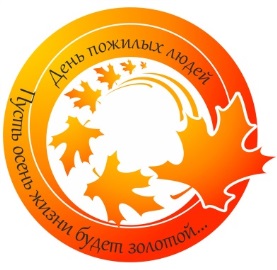 Утверждено:Директор школы_____________М.Л.Лежнякова13.09.2018гПЛАН АКЦИИ «ПУСТЬ ОСЕНЬ ЖИЗНИ  БУДЕТ ЗОЛОТОЙ»№Название мероприятияКлассОтветственныйДата1.Конкурс букетов «Цвети, село мое родное!»1-11Педагог-организатор06.09.2018г2.Выставка рисунков на тему «Пусть будет теплой осень жизни»1-11Учитель ИЗО, классные руководители14.09. – 26.10.2018г3.Классные часы«Уроки житейской мудрости»1-11Классные руководители14.09. – 12.10.2018г4.Выставка-хобби«Женских рук прекрасное творенье»1-11Педагоги-библиотекари14.09 -26.10.2018г5.Акция «Поздравь ветерана»1-11Классные руководители24.09. – 02.10.2018г6.Праздничная программа для ветеранов педагогического труда «Примите наши поздравленья!»1-11Педагог-организатор,    руководитель МО01.10.2018г7.Экскурсия в школьном краеведческом  музее  «История школы – судьба педагога»-Руководитель школьного краеведческого музеяПрощенко О.Р.01.10.2018г8.СМС-акция «Добрый звонок» («Поздравь своих бабушек и дедушек»)1-11Куратор РДШ, актив «РДШ01.10.2018г9.Акция  «Помоги ближнему»  (тимуровский отряд «Тимуровцы»)1-11Классные руководителиВ течение года10.Акция «День пожилого человека на улицах нашего поселка»-ВО «Прометей»01.10.2018г